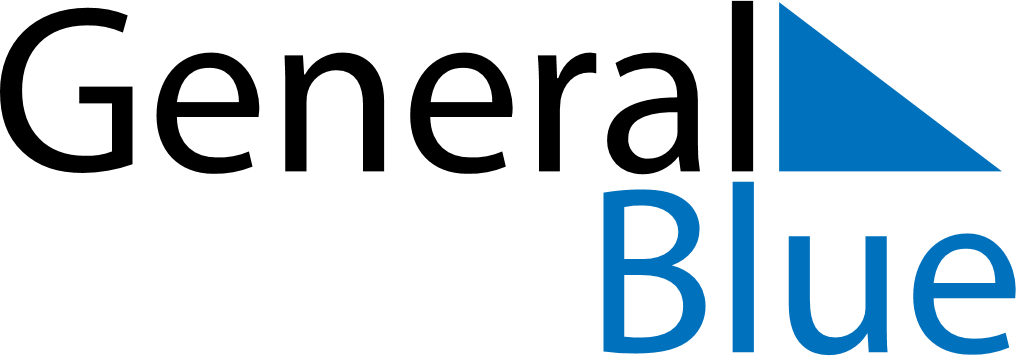 January 2026January 2026January 2026RwandaRwandaSundayMondayTuesdayWednesdayThursdayFridaySaturday123New Year’s DayPublic Holiday45678910111213141516171819202122232425262728293031